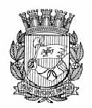 Publicado no D.O.C. São Paulo, 172 Ano 63.Quarta-Feira 12 de Setembro de 2018SECRETARIAS. Pág, 01SECRETARIA MUNICIPAL DE DESENVOLVIMENTO ECONÔMICOGABINETE DA SECRETÁRIACOORDENADORIA DE SEGURANÇA ALIMENTARE NUTRICIONALDESPACHOS DO COORDENADOR6064.2018/0000769-3Luiz Tavares de Franca – Solicita transferência de permissãode uso (matrícula) para terceiros, nos termos do art. 18, Decretonº 48.172/2007. 1. À vista dos elementos que instruem o presenteprocesso administrativo, notadamente da manifestaçãoda Diretora do Departamento Técnico (doc. 010225195) e dodeferimento da área competente, Supervisão de Feiras Livres(doc. 10112628), que acolho e adoto como razões de decidir,pelas competências conferidas pelos incisos IV e IX, art. 28, doDecreto n° 58.153/2018, DEFIRO o pedido de transferência depermissão de uso (matrícula) para terceiros, com fundamentono artigo 18, do Decreto nº 48.172/2007, do feirante LuizTavares de Franca, devidamente inscrito no CNPJ/MF sob nº00.123.656/0001-00, matrícula 006838-04-9.6064.2018/0000579-8Fernando Tsuguimori Asato – ME – Solicita aumento demetragem. 1. À vista dos elementos que instruem o presenteprocesso administrativo, notadamente da manifestação daDiretora do Departamento Técnico (doc. 010220852) e do deferimentoda área competente, Supervisão de Feiras Livres (doc.9337923), que acolho e adoto as razões de decidir pelas competênciasconferidas pelos incisos IV e IX, art. 28 do Decreto nº58.153/2018, DEFIRO o pedido de aumento de metragem, tendoem vista a adequação de metragem de 03x03 para 05x04,apresentado pelo feirante Fernando Tsuguimori Asato - ME,devidamente inscrito no CNPJ/MF sob nº 23.686.998/0001-25,titular da matrícula nº 018318-04-5, com amparo legal, já queatende os critérios de seleção estabelecidos no art. 7, Grupo14, do Decreto nº 48.172, de 6 de março de 2007, que regulaa matéria.6064.2018/0001123-2Maria Cardoso de Araujo – ME – Solicita baixa total defeira, nos termos do inciso II, art. 25, Decreto nº 48.172/2007.1. À vista dos elementos que instruem o presente processoadministrativo, notadamente da Diretora de Departamento Técnico(doc. 010218959) e do deferimento da área competente,Supervisão de Feiras Livres (doc. 9725905), que acolho e adotocomo razões de decidir, pelas competências conferidas pelosincisos IV e IX, art. 28, do Decreto n° 58.153/2018, DEFIRO opedido de baixa total de feiras livres, com fundamento no incisoII, artigo 25, do Decreto nº 48.172/2007, da feirante Maria Cardosode Araújo - ME, devidamente inscrita no CNPJ/MF sob nº12.633.725/0001-04, matrícula 021538-01-8.FUNDAÇÃO PAULISTANA DE EDUCAÇÃO E TECNOLOGIAProcesso nº 8110.2018/0000216-5INTERESSADO: FUNDAÇÃO PAULISTANA DE EDUCAÇÃO,TECNOLOGIA E CULTURA.ASSUNTO: Aquisição de material de construção para reforma,manutenção e melhorias estruturais do Centro de FormaçãoCultural Cidade Tiradentes. I - À vista da instrução do presente processo, em conformidadecom a Lei Municipal nº. 13.278/2002, os DecretosMunicipais nº. 44.279/2003 e n° 46.662/2005, as Leis Federaisnº. 10.520/2002 e nº. 8.666/1993, e demais normas complementares,APROVO a minuta do edital anexa sob DocumentoSEI 8987261 e autorizo a abertura de procedimento licitatório,na modalidade PREGÃO ELETRÔNICO, objetivando a aquisiçãode material de construção para manutenção predial do Centrode Formação Cultural Cidade Tiradentes e Escola Municipal deEducação Profissional e Saúde Pública Prof. Makiguti. PregãoEletrônico II - Todo procedimento licitatório deverá ser acompanhadoe fiscalizado pela Comissão Permanente de Licitação, instituídapela Portaria 24/FUNDATEC/2018.SERVIDORES. Pág, 40SECRETARIA MUNICIPAL DE DESENVOLVIMENTO ECONÔMICOGABINETE DA SECRETÁRIAPORTARIA EXPEDIDA/DESIGNAÇÃO/SUBSTITUIÇÃOO Senhor Chefe de Gabinete da Secretaria Municipal deDesenvolvimento Econômico, no uso de suas atribuições legaisexpede a seguinte portaria:PORTARIA N° 033/SMDE/2018Designando a Senhora LUANA BARBOZA DA SILVA, R.F.811.365.3/3 , Coordenador – DAS10, comissionada, paraexercer o cargo de Assessor Técnico II – DAS12, de livre provimentoem comissão, do Gabinete da Secretária, da SecretariaMunicipal de Desenvolvimento Econômico em substituiçãoa Sra. CAMILA ALEXANDRINO ROCHA, R.F. 822.691.1/4,Assessor Técnico II – DAS12, comissionada, durante o impedimentolegal por férias no período de 10/09/2018 a24/09/2018 .EDITAIS. Pág, 52SECRETARIA MUNICIPAL DE DESENVOLVIMENTO ECONÔMICOGABINETE DA SECRETÁRIAPREGÃO ELETRÔNICO Nº 009/PRFB/2018ABERTURA DE CERTAME LICITATÓRIODATA, HORA e TIPO: 24/09/2018, às 10h30, MENOR PREÇOGLOBAL ENDEREÇO ELETRONICO: www.bec.sp.gov.br ou www.bec.fazenda.sp.gov.br PROCESSO SEI nº: 8710.2018/0000079-2OFERTA DE COMPRA Nº 894000801002018OC00009A Agência São Paulo de Desenvolvimento - ADE SAMPA(“ADE SAMPA”), serviço social autônomo, dotado de personalidadejurídica de direito privado, de fins não econômicos, deinteresse coletivo e de utilidade pública, vinculada, por cooperação,à Secretaria Municipal de Trabalho e Empreendedorismo,conforme disposto na Lei Municipal nº 15.838, de 04 de julhode 2013, torna público que na data, horário e local acima,realizará licitação na modalidade PREGÃO ELETRÔNICO, comcritério de julgamento de MENOR PREÇO GLOBAL.Constitui objeto do presente Edital a contratação de empresaespecializada na oferta de serviços de MOTOFRETE paraentrega e coleta de pequenas cargas, de acordo com o especificadono Termo de Referência, que integra o Edital de Licitaçãodo presente Pregão Eletrônico, como Anexo I.O Edital e seus anexos poderão ser obtidos por meio dainternet e gratuitamente nos seguintes sites: http://www.adesampa.com.br/editais_adesampa/,www.bec.sp.gov.br e www.bec.fazenda.sp.gov.br.PREGÃO ELETRÔNICO Nº 011/PRFB/2018ABERTURA DE CERTAME LICITATÓRIODATA, HORA e TIPO: 25/09/2018, às 10h30 por MENORPREÇO GLOBAL ENDEREÇO ELETRONICO: www.bec.sp.gov.br ou www.bec. fazenda.sp.gov.brPROCESSO SEI nº: 8710.2018/0000090-3OFERTA DE COMPRA Nº 894000801002018OC00011A Agência São Paulo de Desenvolvimento - ADE SAMPA(“ADE SAMPA”), serviço social autônomo, dotado de personalidadejurídica de direito privado, de fins não econômicos, deinteresse coletivo e de utilidade pública, vinculada, por cooperação,à Secretaria Municipal de Trabalho e Empreendedorismo,conforme disposto na Lei Municipal nº 15.838, de 04 de julhode 2013, torna público que na data, horário e local acima,realizará licitação na modalidade PREGÃO ELETRÔNICO, comcritério de julgamento de MENOR PREÇO GLOBAL.Constitui objeto do presente Edital a contratação de empresaespecializada na oferta de serviços de serviços de impressãode apostilas que serão utilizadas em duas formaçõesde empreendedores em economia criativa – metodologia TheStudio pelo programa Mais Mulheres em outubro de 2018,conforme Termo de Referência, que integra o Edital de Licitaçãodo presente Pregão Eletrônico, como Anexo I.O Edital e seus anexos poderão ser obtidos por meio dainternet e gratuitamente nos seguintes sites: http://www.adesampa.com.br/editais_adesampa/,www.bec.sp.gov.br e www. bec.fazenda.sp.gov.br.FUNDAÇÃO PAULISTANA DE EDUCAÇÃO E TECNOLOGIAProcesso nº 8110.2018/0000240-8INTERESSADO: FUNDAÇÃO PAULISTANA DE EDUCAÇÃO,TECNOLOGIA E CULTURAASSUNTO: Anulação de nota de empenho por motivo dedesistência de auxiliar administrativa dos cursos do PRONATECoferecidos pela Fundação Paulistana de Educação, Tecnologiae Cultura.À vista dos elementos contidos no presente P.A., em especialdo parecer da Assessoria Técnico-Jurídica de fls. Retro,o qual adoto como razão de decidir e no uso das atribuiçõesprevistas no art. 14 da Lei Municipal 16.115/2015, e com fundamentona Lei 12.513/2011, no Termo de Adesão À Bolsa-Formaçãodo Pronatec, no Edital 01/Fundação Paulistana/2018, cujoresultado final foi homologado através de despacho publicadono DOC 18 de abril de 2018, página 45 e, por fim, no art. 3º,§3º do Estatuto da Fundação Paulistana, instituído pelo Decreto56.507/2015, AUTORIZO a cessação de repasse de bolsa-auxílioà MARINA CARMONA DE AGUIAR OLIVEIRA, portadora do RGn.º 50135803, tendo em vista seu desligamento bilateral dos cursos do PRONATEC oferecidos pela Fundação Paulistana deEducação, Tecnologia e Cultura, onde atuava como auxiliaradministrativa.Por conseguinte, fica autorizada a anulação da nota deempenho n.º 161/2018, emitida em favor da bolsista, onerandoa dotação 81.10.12.363.30.19.2.881.3.3.90.36.00.02À Supervisão de Finanças para as providências que sefizerem necessárias, atendendo às normas de execução orçamentáriae financeira vigentes.LICITAÇÕES. Pág, 64SECRETARIA MUNICIPAL DE DESENVOLVIMENTO ECONÔMICOFUNDAÇÃO PAULISTANA DE EDUCAÇÃOE TECNOLOGIAProcesso nº 8110.2018/0000495-8INTERESSADO: FUNDAÇÃO PAULISTANA DE EDUCAÇÃO,TECNOLOGIA E CULTURAASSUNTO: Aquisição de papel sulfite A4 branco com certificadoambiental para atender as necessidades da FundaçãoPaulistana e suas unidades. Adesão à ata de Registro de Preçosnº 003/SMG-COBES/2017. Prosseguimento. I - No uso das atribuições que me foram conferidas por lei,com fulcro no artigo 15, inciso II, da Lei Federal n° 8.666/93,no artigo 3° da Lei Municipal n° 13.278/2002, regulamentadopelo Decreto Municipal n° 56.144/2015 e pelo Decreto Municipaln° 56.818/2016 e demais elementos de instrução dospresentes autos, em especial o Parecer da Assessoria Técnico--Jurídica desta Fundação Paulistana de Educação, Tecnologiae Cultura (SEI n.º 010916181), o qual adoto como razão dedecidir, AUTORIZO a utilização da Ata de Registro de Preços Nº003/SMG-COBES/2017, firmada pela Secretaria Municipal deGestão e a empresa INFO-SIG COMÉRCIO DE SUPRIMENTOSDE INFORMÁTICA EIRELLI- ME, inscrita no CNPJ/Mf sob o n.º23.442.506/0001- 56, para contratação da referida detentorada ata, visando a aquisição de 156 (cento e cinquenta e seis)resmas de papel sulfite A4 branco com certificado ambiental,pelo valor total de R$ 2.171,52 (dois mil cento e setenta e umreais e cinquenta e dois centavos), com o objetivo de atender asdemandas da Sede, do Centro de Formação Cultural de CidadeTiradentes e da Escola Municipal de Educação Profissional eSaúde Pública Prof. Makiguti. II - Em consequência, fica autorizada a emissão das respectivasnotas de empenho, onerando a dotações orçamentárias 80.10.12.122.3024.2.100.3.3.90.30.00.00, no valor de R$ 417,60(quatrocentos e dezessete reais e sessenta centavos) e 80.10.12.363.3019.2.881.3.3.90.30.00.00, no valor de R$ 1.753,92 (mile setecentos e cinquenta e três reais e noventa e dois centavos)do presente exercício. III - Fica indicada como fiscal do contrato Alessandra SquipanoR. Silva, RF nº 847.792, e como suplente Marly Junko K.Menezes, RF nº 847.312.9.Processo nº 8110.2018/0000202-5INTERESSADO: FUNDAÇÃO PAULISTANA DE EDUCAÇÃO,TECNOLOGIA E CULTURAASSUNTO: Aquisição de material de consumo para asaulas práticas do curso de Saúde Bucal dos módulos II e III dosperíodos manhã, tarde e noite na Escola Municipal de EducaçãoProfissional e Saúde Pública Professor Makiguti. I – No uso das atribuições que me foram conferidas por leie demais elementos constantes dos presentes autos, em especiala manifestação da Assessoria Técnico-Jurídica desta Fundação(SEI 010933367) e com fundamento no artigo 24, incisoII, da Lei Federal n° 8666/93, combinado com o disposto na LeiMunicipal n° 13.278/2002, regulamentada pelo Decreto Municipaln° 44.279/2003 e Decreto Municipal n° 54.102/2013, AUTORIZOa contratação direta da empresa ELISVANDIA MATOS DONINI EIRELI, nome fantasia HIGIX INDÚSTRIA, COMÉRCIO, IMPORTAÇÃO E EXPORTAÇÃO, inscrita no CNPJ/MF sob o n° 13.547.970/0001- 53, para fornecimento de 60 (sessenta) pacotes de 410 gramas de alginato 100 horas EDS para moldagem, 30 (trinta) pacotes de gesso tipo 2 com 1 kg, 30 (trinta) pacotes de gesso tipo 3 com 1 kg, 02 (dois) pactoes 500 (quinhentas) unidades de cápsulas de amálgama, 02 (dois) kits de silicone de condensação para moldagem, 08 (oito) pacotes com 24 (vinte) e quatro unidades de fio de sutura 3-0, 05 (cinco) pacotes de 150 (cento e cinquenta) unidades de filme radiográfico, 03 (três) unidades de revelador radiográfico de 500 ml, 03 (três) unidades de fixador radiográfico com 500 ml, para uso nasaulas práticas do curso de Saúde Bucal dos módulos II e III dosperíodos manhã, tarde e noite na Escola Municipal de EducaçãoProfissional e Saúde Pública Professor Makiguti, pelo valor totalde R$ 5.400,00 (cinco mil e quatrocentos reais) II – Em consequência, fica autorizada a emissão da respectivasnota de empenho, onerando a dotação 80.10.12.363.3019.2.881.3.3.90.30.00.00 do presente exercício. III – Ficam indicadas como fiscal a servidora Aline de OliveiraDias RF 847.273-4 e como suplente Marly Junko KouhiroMenezes RF 847.312-9.
CÂMARA MUNICIPAL. Pág, 92Presidente: Milton LeiteGABINETE DO PRESIDENTESECRETARIA DE APOIO LEGISLATIVO - SGP-2SECRETARIA GERAL PARLAMENTAR145ª SESSÃO EXTRAORDINÁRIA DA 17ª LEGISLATURA,A SER REALIZADA EM 12 DE SETEMBRO 2018, LOGO APÓSA 144ª SESSÃO EXTRAORDINÁRIA.FASE DA DISCUSSÃO: 1ªAPROVAÇÃO MEDIANTE VOTO FAVORÁVEL DA MAIORIASIMPLES.HÁ SUBSTITUTIVO DA COMISSÃO DE CONSTITUIÇÃO, JUSTIÇAE LEG. PARTICIPATIVA5 - PL 422 /2017 , da Vereadora ALINE CARDOSO (PSDB)Denomina praça Carlos Correia dos Santos “Carlitão”,a área pública inominada, situada na rua Caetano Figueiras,COHAB Taipas, e dá outras providências. (Localizada na RuaCaetano Figueiras, nº 74/76).